NOME 1						REGISTRO PRESENZE ATTIVITÀ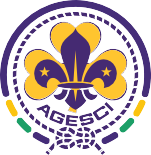 DATACOGNOMENOMEUNITÀORARIO INGRESSOORARIO USCITAMINORENNEMAGGIORENNETEMPERATURASOTTO I 37,5°,